Лот 7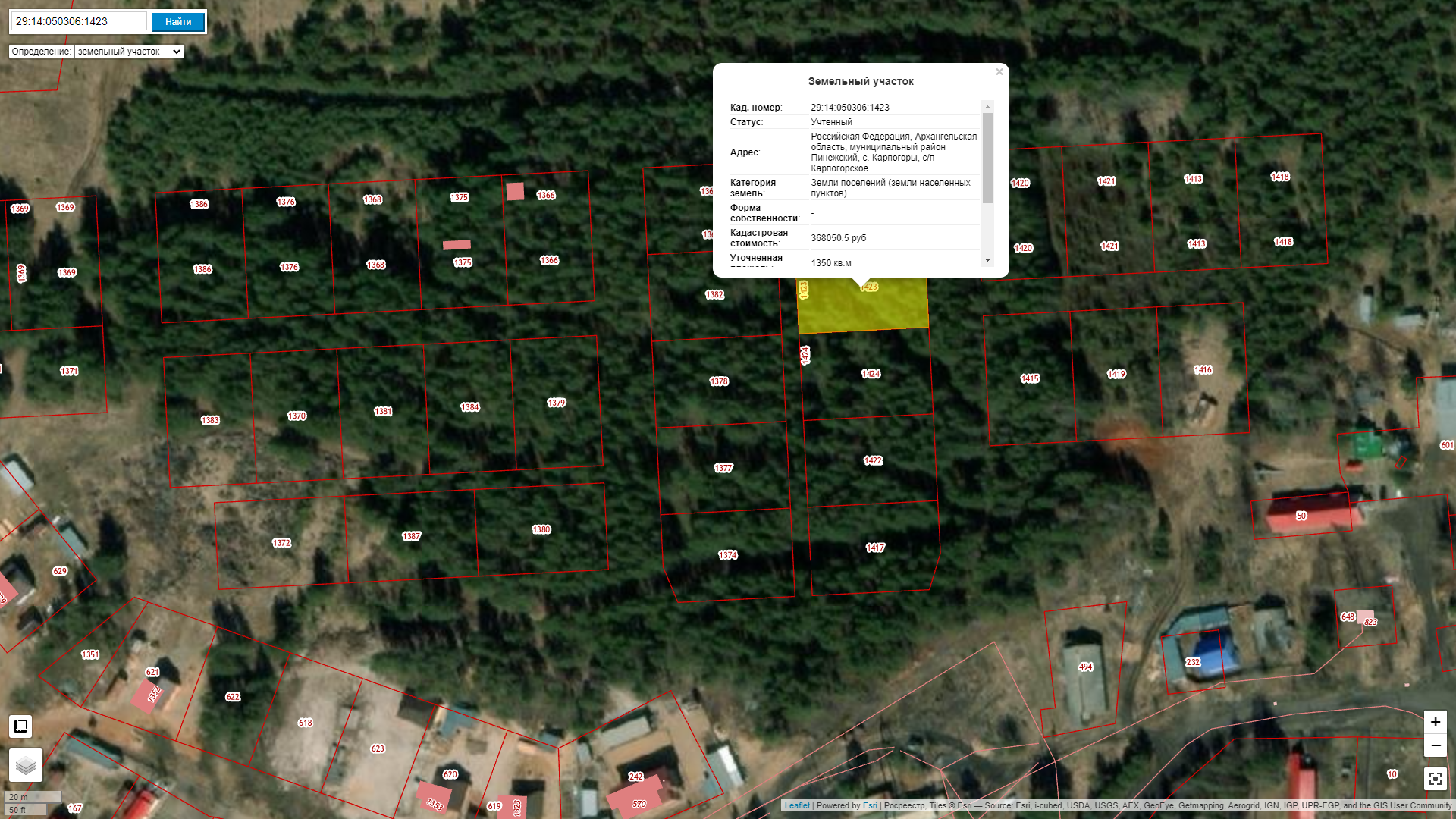 